РЕШЕНИЕ по жалобе № 05-13-01/20-18.1-18       Решение в полном объеме изготовлено    25.09.2018 годаКомиссия Управления Федеральной антимонопольной службы по Республике Тыва (далее - Тывинское УФАС России) по контролю в сфере закупок в составе:Председательствующий Комиссии: «__» – заместитель руководителя управления – начальник отдела контроля закупок и антимонопольного контроля органов власти Тывинского УФАС России. Члены Комиссии:«__» – ведущий специалист-эксперт отдела контроля закупок и антимонопольного контроля органов власти;«__» – специалист-эксперт отдела контроля закупок и антимонопольного контроля органов власти.При участии в рассмотрении жалобы:от подателя жалобы – ООО «Дальний Кордон»:- «__» генеральный директор, действующая на основании выписки из ЕГРЮЛ;- «__», действующий на основании доверенности от 20.09.2018 года № 2;от организатора торгов – Государственного комитета по охране объектов животного мира и водных биологических ресурсов Республики Тыва (далее –  Госкомохотнадзор Республики Тыва):-«__», действующий на основании  доверенности от 06.0.97.2018 г. № 1-УФАС;- «__», и.о. председателя Госкомохотнадзора Республики Тыва, действующего на основании выписки из ЕГРЮЛ, рассмотрев жалобу (вх. № 3417 от 12.09.2018 года)  ООО «Дальний кордон» «__» на действия аукционной комиссии при проведении аукциона №  190718/6638668/01 на право заключения охотхозяйственных соглашений в отношении охотничьих угодий, выставляемых на аукцион, расположенных на территории Каа-Хемского муниципального района Республики Тыва», лот № 1 - местоположение охотничьего угодья: Каа-Хемский район Республики Тыва, общая площадь 132267 га, начальная цена предмета аукциона: 106560 рублей, лот № 2 - местоположение охотничьего угодья: Каа-Хемский район Республики Тыва, общая площадь 136571 га, начальная цена предмета аукциона: 110900 рублей и в порядке, установленном статьей 18.1 Федерального закона от 26.07.2006 года № 135-ФЗ «О защите конкуренции» (далее Закон о защите конкуренции),УСТАНОВИЛА:Жалоба подана в Тывинское УФАС России в срок, установленный частью 4 статьи 18.1 Закона о защите конкуренции. Подготовлена в соответствии с требованиями части 6 статьи 18.1 указанного закона, в связи с чем, принята к рассмотрению.Тывинским УФАС России в адрес организатора торгов и подателя жалобы были направлены уведомления о содержании жалобы, сообщение о месте и времени ее рассмотрения. Согласно письменным доводам подателя жалобы аукционная комиссия неправомерно отказала в допуске к участию в аукционе заявке ООО «Дальний кордон» по основаниям, указанным в протоколе приема заявок на участие в аукционе от 31.08.2018 года, также на сайте проведения открытого аукциона № 190718/6638668/01 отсутствует информация о заявителях (участниках), отказах, жалобах, протоколах рассмотрения заявок и т.д.В ходе рассмотрения жалобы представители ООО «Дальний кордон» поддержали письменные доводы жалобы.Представители организатора торгов с доводами жалобы не согласились и представили отзыв на жалобу (вх. № 3503 от 14.09.2018 года), согласно которому заявка ООО «Дальний кордон»  по лотам № 1 и 2 не содержит наименование издания, опубликовавшего извещение, указано  извещение с иной датой публикации (19.07.2018 г.), в наименовании ООО «Дальний кордон»  в нарушении части 4 статьи 13 Закона об охоте отсутствуют сведения об осуществлении промысловой охоты, так как согласно толковому словарю русского языка С.И. Ожегова слово «Кордон» означает: 1. Пограничный или заграничный отряд; пост охраны. 2. Место, где находится такой отряд или пост. Уйти за к. (перейти границу; разг.). Лесной к. || прил. Кордонный, -ая, -ое. Кроме того, в соответствии со статьей 28 Закона об охоте на официальном сайте торгов размещается информация о результате торгов.Рассмотрев жалобу, выслушав пояснения лиц, участвующих в рассмотрении жалобы,  Комиссия Тывинского УФАС России приходит к следующему.19.07.2018 г. организатором торгов – Госкомохотнадзором Республики Тыва на официальном сайте Российской Федерации в информационно-телекоммуникационной сети "Интернет" для размещения информации о проведении торгов по адресу www.torgi.gov.ru (далее - официальный сайт www.torgi.gov.ru) создано извещение о проведении открытого аукциона № 190718/6638668/01 на право  заключения охотхозяйственных соглашений в отношении охотничьих угодий,  расположенных на территории Каа-Хемского муниципального района Республики Тыва», лот № 1 - местоположение охотничьего угодья: Каа-Хемский район Республики Тыва, общая площадь 132267 га, начальная цена предмета аукциона: 106560 рублей, лот № 2 - местоположение охотничьего угодья: Каа-Хемский район Республики Тыва, общая площадь 136571 га, начальная цена предмета аукциона: 110900 рублей.30.07.2018 г. организатором торгов – Госкомохотнадзором Республики Тыва на официальном сайте www.torgi.gov.ru опубликовано извещение о проведении открытого аукциона № 190718/6638668/01 на право  заключения охотхозяйственных соглашений в отношении охотничьих угодий,  расположенных на территории Каа-Хемского муниципального района Республики Тыва», лот № 1 - местоположение охотничьего угодья: Каа-Хемский район Республики Тыва, общая площадь 132267 га, начальная цена предмета аукциона: 106560 рублей, лот № 2 - местоположение охотничьего угодья: Каа-Хемский район Республики Тыва, общая площадь 136571 га, начальная цена предмета аукциона: 110900 рублей.Документация открытого аукциона № 190718/6638668/01 на право  заключения охотхозяйственных соглашений (лот № 1 и 2) утверждена приказом Госкомохотнадзора Республики Тыва № 103-ОС от 19.07.2018 г., в лице председателя Куулар Г.Д.Согласно протоколу приема заявок на участие в аукционе № 190718/6638668/01 (лот № 1 и 2) от 31.08.2018 г. аукционной комиссией отказано в допуске к участию в аукционе по лоту № 1 и № 2 заявке ООО «Дальний кордон», заявки ООО «Охотничье-промысловое хозяйство «Унжей», ООО «Охотничье-промысловое хозяйство «ЭкспоСервис» по лоту № 1  допущены аукционной комиссией к участию в аукционе, заявки ИП «__», ООО «Охотничье-промысловое хозяйство «ЭкспоСервис» по лоту № 2 допущены аукционной комиссией к участию в аукционе.Заявке ООО «Дальний кордон» аукционной комиссией отказано в допуске к участию в аукционе по следующим основаниям: «ООО «Дальний кордон» в заявке на участие в аукционе предоставил недостоверные сведения, а именно ООО «Дальний кордон» в заявке на участие в аукционе не указало наименование издания, опубликовавшего извещение о проведении аукциона, а также указало извещение № 190718/6638668/01 от 19.07.2018	г., который не соответствует извещению о проведении аукциона размещенной Госкомохотнадзором Республики Тыва на сайте https://torgi.gov.ru. Правильный вариант извещения №190718/6638668/01 от 30.07.2018 (открытый аукцион). Также в соответствии с требованиями к содержанию и форме заявки на участие в аукционе, установленными аукционной документацией, для заключения охотхозяйственного соглашения в отношении лота, указанного в заявке, заявитель должен соответствовать требованиям законодательства, предъявляемым к лицам, осуществляющим охотхозяйственную деятельность. Охотхозяйственное соглашение по лоту № 1 предусматривает разрешение на осуществление промысловой охоты в границах выставляемых участков охотничьих угодий. Согласно ч. 4 ст. 13 Федерального закона от 24.07.2009 № 209-ФЗ «Об охоте и сохранении охотничьих ресурсов и о внесении изменений в отдельные законодательные акты Российской Федерации» наименования юридических лиц, индивидуальных предпринимателей осуществляющих промысловую охоту должны содержать указание на характер их деятельности. В наименовании ООО «Дальний кордон» указанные критерии отсутствуют. Таким образом, заключение охотхозяйственного соглашения с ООО «Дальний кордон» невозможно».Порядок организации и проведения аукциона на право заключения охотхозяйственного соглашения регламентирован Федеральным законом от 24.07.2009 N 209-ФЗ "Об охоте и о сохранении охотничьих ресурсов и о внесении изменений в отдельные законодательные акты Российской Федерации" (далее – Закон об охоте). Правовое регулирование в области охоты и сохранения охотничьих ресурсов осуществляется названным Законом, другими федеральными законами, иными нормативными правовыми актами Российской Федерации, а также принимаемыми в соответствии с ними законами и иными нормативными правовыми актами субъектов Российской Федерации (статья 3 Закона об охоте).Согласно части 3 статьи 27 Закона об охоте орган исполнительной власти субъекта Российской Федерации заключает охотхозяйственное соглашение с победителем аукциона на право заключения такого соглашения или с иным лицом в соответствии с частями 27 и 31 статьи 28 настоящего Федерального закона.1. В соответствии с частью 4 статьи 28 Закона об охоте организатор аукциона устанавливает время, дату, место и порядок проведения аукциона, форму и сроки подачи заявок на участие в аукционе, порядок внесения и возврата денежных средств, вносимых в качестве обеспечения заявок на участие в аукционе, величину повышения начальной цены предмета аукциона ("шаг аукциона"). "Шаг аукциона" устанавливается в пределах от одного процента до пяти процентов начальной цены предмета аукциона.Частью 5 статьи 28 Закона об охоте не менее чем за двадцать пять рабочих дней до дня проведения аукциона его организатор должен разместить извещение о проведении аукциона на официальном сайте Российской Федерации в сети "Интернет" для размещения информации о проведении торгов, определенном Правительством Российской Федерации. До определения указанного сайта извещение о проведении аукциона опубликовывается в периодическом печатном издании, определенном высшим органом исполнительной власти субъекта Российской Федерации, на территории которого расположено охотничье угодье (далее - периодическое печатное издание), и размещается на официальном сайте высшего органа исполнительной власти субъекта Российской Федерации в сети "Интернет" (далее - официальный сайт). Информация о проведении аукциона должна быть доступна для ознакомления всем заинтересованным лицам без взимания платы. Частью 6 статьи 28 Закона об охоте  установлено, что извещение о проведении аукциона должно содержать ряд сведения.Согласно пункту 1 части 7 статьи 28 Закона об охоте организатор аукциона обязан подготовить документацию об аукционе, которая наряду со сведениями, указанными в извещении о проведении аукциона, должна содержать требования к содержанию и форме заявки на участие в аукционе.Разделом 2 аукционной документации установлены требования к содержанию и форме заявки на участие в аукционе, согласно которым в том числе: «Для участия в аукционе заявитель представляет следующие документы:1) заявку на участие в аукционе (далее – заявка):а) юридические лица - по форме согласно приложению 1 к настоящей Документации;б) индивидуальные предприниматели - по форме согласно приложению 2 к настоящей Документации;2) документы, подтверждающие внесение денежных средств, являющихся обеспечением заявки на участие в аукционе: копия платежного поручения с отметкой банка об исполнении платежа.Заявка должна содержать следующие сведения:- для юридического лица – полное фирменное наименование, сведения об организационно-правовой форме, о месте нахождения, почтовый адрес с указанием индекса населенного пункта, номер контактного телефона, адрес электронной почты, индивидуальный номер налогоплательщика, фамилия, имя и отчество представителя юридического лица, а также сведения о документе, подтверждающем полномочия представителя;- для индивидуального предпринимателя – фамилия, имя, отчество индивидуального предпринимателя, сведения о месте нахождения, почтовый адрес с указанием индекса населенного пункта, адрес электронной почты, номер контактного телефона, индивидуальный номер налогоплательщика, фамилия, имя и отчество представителя индивидуального предпринимателя, а также сведения о документе, подтверждающем полномочия представителя;- согласие заявителя участвовать в аукционе на условиях, определенных существенными условиями охотхозяйственного соглашения;- сведения об аукционе – номер лота, местоположение, площадь и описание границ охотничьего угодья».Приложением № 1 к аукционной документации установлена форма заявки на участие в аукционе на право заключения охотхозяйственного соглашения для юридических лиц, согласно которой необходимо указать наименование издания и дату публикации извещения № 190718/6638668/01.В соответствии с частью 9 статьи 28 Закона об охоте для участия в аукционе заявители представляют в установленный в извещении о проведении аукциона срок следующие документы:1) заявка на участие в аукционе по установленной форме с указанием реквизитов счета для возврата денежных средств, внесенных в качестве обеспечения заявки на участие в аукционе, в случае установления организатором аукциона требования обеспечения заявки на участие в аукционе;2) документы, подтверждающие внесение денежных средств в качестве обеспечения заявки на участие в аукционе в случае установления организатором аукциона требования обеспечения заявки на участие в аукционе.Организатор аукциона не вправе требовать представление других документов, за исключением указанных в части 9 настоящей статьи документов (часть 10 статьи 28 Закона об охоте).Согласно части 13 статьи 28 Закона об охоте заявитель не допускается к участию в аукционе по следующим основаниям:1) непредставление определенных частью 9 настоящей статьи необходимых для участия в аукционе документов или предоставление недостоверных сведений;2) непоступление денежных средств, внесенных в качестве обеспечения заявки на участие в аукционе в случае установления организатором аукциона требования обеспечения заявки на участие в аукционе, на счет, указанный в извещении о проведении аукциона, до дня окончания приема документов для участия в аукционе;3) несоответствие заявки на участие в аукционе требованиям, указанным в извещении о проведении аукциона. Отказ в допуске к участию в аукционе по иным основаниям, за исключением указанных в части 13 настоящей статьи оснований, не допускается (часть 14 статьи 28 Закона об охоте).Комиссией Тывинского УФАС России установлено, что в заявке ООО «Дальний кордон» по лотам № 1 и 2 указана дата  опубликования извещения о проведении открытого аукциона № 190718/6638668/01 от 19.07.2018 г., также заявка ООО «Дальний кордон» по лотам № 1 и 2 не содержит наименование официального сайта www.torgi.gov.ru, на котором размещено извещение о проведении открытого аукциона № 190718/6638668/01.При этом, Комиссия Тывинского УФС Росси приходит к выводу, что отсутствие наименования официального сайта www.torgi.gov.ru не может служить основанием для отказа в допуске заявке ООО «Дальний кордон», так как заявка содержит идентификационный номер торгов (190718/6638668/01), который является уникальным только для официального сайта  www.torgi.gov.ru, указание даты 19.07.2018 г. как дату опубликования извещения о проведении открытого аукциона № 190718/6638668/01 также не является препятствием для идентификации торгов, так как согласно сообщению открытого аукциона № 190718/6638668/01, размещенного в разделе «Общие», 19.07.2018 года является датой создания извещения, а именно: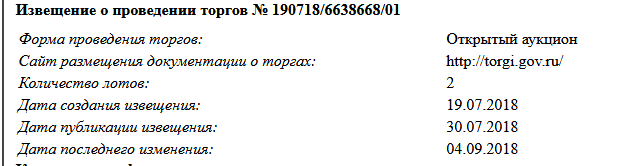 Следовательно, действия аукционной комиссии по отказу в допуске к участию в  открытом аукционе № 190718/6638668/01 по лотам № 1 и 2 заявке  ООО «Дальний кордон» в силу предоставления недостоверных сведений, а именно в силу отсутствия наименование издания, опубликовавшего извещение и указания  иной даты (19.07.2018 г.) публикации извещения № 190718/6638668/01, являются неправомерными.Вместе с тем, согласно протоколу приема заявок на участие в аукционе № 190718/6638668/01 (лот № 1 и 2) от 31.08.2018 г. третьим основанием для отказа в допуске к участию в аукционе заявке ООО «Дальний кордон» послужило отсутствие сведений об осуществлении промысловой охоты в  наименовании ООО «Дальний кордон».В соответствии с разделом 2 аукционной документации установлено следующее: «Для заключения охотхозяйственного соглашения в отношении лота, указанного в заявке, заявитель должен соответствовать требованиям законодательства, предъявляемым к лицам, осуществляющим охотхозяйственную деятельность».Частью 1 статьи 13 Закона об охоте установлено, что промысловая охота осуществляется в закрепленных охотничьих угодьях и общедоступных охотничьих угодьях юридическими лицами и индивидуальными предпринимателями, зарегистрированными в Российской Федерации в соответствии с Федеральным законом от 8 августа 2001 года N 129-ФЗ "О государственной регистрации юридических лиц и индивидуальных предпринимателей" (далее - Федеральный закон "О государственной регистрации юридических лиц и индивидуальных предпринимателей").Согласно части 4 статьи 13 Закона об охоте наименования юридических лиц, индивидуальных предпринимателей, указанных в части 1 настоящей статьи, должны содержать указание на характер их деятельности.Таким образом, частью 4 статьи 13 Закона об охоте устанавливается индивидуализация субъектов промысловой охоты (например, через фирменное наименование юридического лица либо включение в свидетельство индивидуального предпринимателя вида деятельности), содержащая в себе указание на характер деятельности охотников-промысловиков либо промысловых организаций. Согласно части 1 статьи 54 Гражданского кодекса Российской Федерации юридическое лицо имеет свое наименование, содержащее указание на организационно-правовую форму, а в случаях, когда законом предусмотрена возможность создания вида юридического лица, указание только на такой вид. Наименование некоммерческой организации и в предусмотренных законом случаях наименование коммерческой организации должны содержать указание на характер деятельности юридического лица.Как было указано выше, согласно пункту 3 части 13 статьи 28 Закона об охоте  заявитель не допускается к участию в аукционе,  в том числе в виду несоответствия заявки на участие в аукционе требованиям, указанным в извещении о проведении аукциона.На основании изложенного, Комиссия Тывинского УФАС России приходит к выводу, что наименование ООО «Дальний кордон» в нарушение части 4 статьи 13 Закона об охоте не содержит указание на характер деятельности по осуществлению промысловой охоты.Ссылка представителя ООО «Дальний кордон» на статью 53 Закона об охоте, в которой установлен перечень объектов, относящихся к охотничьей инфраструктуре (1. Вольер, питомник диких животных, ограждения для содержания и разведения охотничьих ресурсов в полувольных условиях и искусственно созданной среде обитания. 2. Егерский кордон. 3. Охотничья база) не опровергает требования части 4 статьи 13 Закона об охоте.Следовательно, аукционная комиссия правомерно не допустила заявку ООО «Дальний кордон» к участию в аукционе по указанному выше основанию.2. Согласно части 25 статьи 28 Закона об охоте информация о результатах аукциона опубликовывается организатором аукциона в периодическом печатном издании, в котором в соответствии с частью 5 настоящей статьи было опубликовано извещение о проведении аукциона, и размещается на официальном сайте, на котором было размещено извещение о проведении аукциона, соответственно в течение пяти рабочих дней и в течение трех рабочих дней со дня подписания протокола о результатах аукциона.Требований о размещении протокола о рассмотрении заявок на официальном сайте Закон об охоте не содержит.Таким образом, довод подателя жалобы об отсутствии на официальном сайте www.torgi.gov.ru информации о заявителях (участниках), отказах, жалобах, протоколах рассмотрения заявок не нашел своего подтверждения.На основании изложенного, руководствуясь статьей 18.1 Федерального закона от 26.07.2006 года № 135-ФЗ «О защите конкуренции», Комиссия Тывинского УФАС России,     РЕШИЛА:Признать жалобу Общества с ограниченной ответственностью «Дальний кордон» необоснованной.В соответствии со статьей 52 Закона о защите конкуренции решение антимонопольного органа может быть обжаловано в течение трех месяцев со дня принятия решения в Арбитражный суд Республики Тыва.      Резолютивная часть решения объявлена  20.09.2018 годаПредседательствующий Комиссии«__»Члены Комиссии«__»«__»Ч.